Publicado en Blanes el 06/06/2017 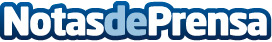  El camping Bella Terra impulsa la pasión campista en las escuelas de Blanes El camping Bella Terra inició, el pasado lunes 5 de junio, una colaboración cultural con las escuelas de la Vila de Blanes, para que los alumnos de la ESO conozcan de primera mano el sector campistaDatos de contacto:e-deon.netComunicación · Diseño · Marketing931929647Nota de prensa publicada en: https://www.notasdeprensa.es/el-camping-bella-terra-impulsa-la-pasion Categorias: Marketing Cataluña Turismo http://www.notasdeprensa.es